НачальникуДепартамента культурыМэрии г. ГрозногоАмаевой М.С-М.Отчето проделанной работе МБУ «Центр национальной культуры» г. Грозногоза август 2019 годаДУХОВНО-НРАВСТВЕННОЕ ВОСПИТАНИЕ И РАЗВИТИЕ ПОДРАСТАЮЩЕГО ПОКОЛЕНИЯ2 августа в 15:00 МБУ «Центр национальной культуры» г. Грозного провели литературно музыкальную композицию «Сан деган назманаш». Участники – 11 человек, зрители – 50 человек.В рамках исполнения плана мероприятий Департамента культуры Мэрии г. Грозного по реализации Единой концепции духовно нравственного воспитания и развития подрастающего поколения ЧР в 3 квартале 2019 года 19 августа в 11:00 в МБУ «Центр национальной культуры» г. Грозного провели лекцию на тему: «Нохчочун ч1аг1о». Участники – 1 человек, зрители – 35 человек.В рамках исполнения плана мероприятий Департамента культуры Мэрии г. Грозного по реализации Единой концепции духовно нравственного воспитания и развития подрастающего поколения ЧР в 3 квартале 2019 года 29 августа в 15:00 в МБУ «Центр национальной культуры» г. Грозного провели беседу на тему: «Вайнехан амалаш». Участники – 1 человек, зрители – 48 человек.Всего в рамках духовно-нравственного воспитания и развития подрастающего поколения в августе проведено 3 мероприятия, 13 участников, 133 зрителя.ГРАЖДАНСКО-ПАТРИОТИЧЕСКОЕ ВОСПИТАНИЕ ПОДРАСТАЮЩЕГО ПОКОЛЕНИЯМероприятия, посвященные Дню государственного флага РФ(22 августа)21 августа в МБУ ДК им. Ш. Эдисултанова прошло праздничное мероприятие, посвященное Дню государственного флага РФ, в котором приняли участие солисты МБУ «Центр национальной культуры» г. Грозного. Участники – 3 человека, зрители – 200 человек.Мероприятия, посвященные 68-летию со дня рождения ПервогоПрезидента ЧР, Героя России А.А. Кадырова(23 августа 2019 года)В рамках исполнения плана мероприятий Департамента культуры Мэрии г. Грозного по реализации Единой концепции духовно нравственного воспитания и развития подрастающего поколения ЧР в 3 квартале 2019 года 21 августа в 14:00 в МБУ «Центр национальной культуры» г. Грозного прошел конкурс патриотической песни среди участников художественной самодеятельности «Даймехкан аьзнаш» Участники – 5 человек, зрители – 50 человек. В рамках исполнения плана мероприятий Департамента культуры Мэрии г. Грозного по реализации Единой концепции духовно нравственного воспитания и развития подрастающего поколения ЧР в 3 квартале 2019 года 22 августа в МБУ ДК им. Ш. Эдисултанова прошел вечер памяти «Навеки в наших сердцах», посвященный Дню рождения Первого Президента ЧР, Героя России А.А. Кадырова, в котором приняли участие солисты МБУ «Центр национальной культуры» г. Грозного. Участники – 2 человека, зрители – 200 человек.23 августа в 16:00 в МБУ «Центр национальной культуры» г. Грозного провели поэтический вечер «Слово об Ахмате-Хаджи».Участники – 4 человека, зрители – 46 человек. В рамках гражданско-патриотического воспитания подрастающего поколения в августе проведено 4 мероприятия, 14 участников, 496 зрителей.МЕРОПРИЯТИЯ ПО ПРОФИЛАКТИКЕ ЭКСТРЕМИЗМА8 августа в 12:00 в МБУ «Центр национальной культуры» г. Грозного провели беседу «Учимся жить в многоликом мире».Участники – 1 человек, зрители –  45 человек. 30 августа в 11:00 в МБУ «Центр национальной культуры» г. Грозного провели информационный час «Мир без зла».Участники – 1 человек, зрители – 48 человек. В рамках работы по профилактике экстремизма в августе проведено 2 мероприятия, 2 участника, 93 зрителя.МЕРОПРИЯТИЯ ПО ПРОФИЛАКТИКЕ И ПРЕДУПРЕЖДЕНИЮ РАСПРОСТРАНЕНИЯ СОЦИАЛЬНО-ЗНАЧИМЫХ ЗАБОЛЕВАНИЙ26 августа в 14:00 в МБУ «Центр национальной культуры» г. Грозного провели лекцию на тему: «Жизнь без будущего».Участники – 1 человек, зрители – 42 человек. В рамках работы по профилактике и предупреждению распространения социально-значимых заболеваний в августе проведено 1 мероприятие, 1 участник, 42 зрителя.МЕРОПРИЯТИЯ ПО ПРОФИЛАКТИКЕ НАРКОМАНИИ,АЛКОГОЛИЗМА И ТАБАКОКУРЕНИЯ16 августа в 12:00 в МБУ «Центр национальной культуры» г. Грозного провели информационный час «Сообщи, где торгуют смертью».Участники – 1 человек, зрители –  43 человек. В рамках работы по профилактике наркомании, алкоголизма и табакокурения в августе проведено 1 мероприятие, 1 участник, 43 зрителя.МЕРОПРИЯТИЯ ПО ПРОФИЛАКТИКЕ ПРАВОНАРУШЕНИЙ СРЕДИ НЕСОВЕРШЕННОЛЕТНИХ15 августа в 11:00 МБУ «Центр национальной культуры» г. Грозного провели беседу «Как создать атмосферу доверия в семье». Участники – 1 человек, зрители – 40 человек.В рамках работы по профилактике правонарушений среди несовершеннолетних в августе проведено 1 мероприятие, 1 участник, 40 зрителей.ВНЕПЛАНОВЫЕ МЕРОПРИЯТИЯ8 августа на территории спортивно-туристического комплекса «Грозненское море» состоялся вечер нашидов, приуроченный к 68-й годовщине со для рождения Первого Президента ЧР, Героя России Ахмат-Хаджи Кадырова, в котором приняла участие группа исполнителей религиозных песнопений «Ан-нисаъ».Участники – 8 человек.17 августа в ДК им. Шиты Эдисултанова прошёл мастер-класс для педагогов по вокалу и актёрскому мастерству, в котором приняли участие работники Центра национальной культуры.Участники – 4 человек.18 августа в Чеченской государственной филармонии им. Аднана Шахбулатова прошёл мастер-класс для солистов-вокалистов, в котором приняли участие работники Центра национальной культуры.Участники – 5 человек.22 августа в 10:00 в МБУ «Центр национальной культуры» г. Грозного провели викторину «Вопросы - ответы на тему: символика Российской Федерации».Участники – 1 человек, зрители – 30 человек. За текущий месяц проведено 4 внеплановых мероприятия, 18 участников, 30 зрителей.За август проведено 16 мероприятий, 50 участников, 877 зрителей.7 клубных формирований 153 участника.Вокал, художественное слово – 36 чел.Вокально – инструментальный – 28 чел.Религиозное пение – 17 чел.Хоровой –20 чел.Национальная гармошка –16 чел.Дечиг пондар – 16 чел.Декоративно - прикладное искусство – 20 чел.Директор                                                                                                                Э.С. Дутаева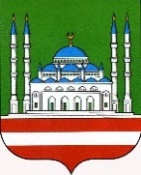 ДЕПАРТАМЕНТ КУЛЬТУРЫ МЭРИИ ГОРОДА ГРОЗНОГОМУНИЦИПАЛЬНОЕ БЮДЖЕТНОЕ УЧРЕЖДЕНИЕ «ЦЕНТР НАЦИОНАЛЬНОЙ КУЛЬТУРЫ» ГОРОДА ГРОЗНОГОА.А. Кадырова пр., 39, г. Грозный, Чеченская Республика, 364021Тел.: 8(8712) 22-63-04http://cnk95.ru, e-mail: clubsistema_сks@mail.ruОКПО 66587320, ОГРН 1102031004459 ИНН/КПП 2014004055/ 201401001ДЕПАРТАМЕНТ КУЛЬТУРЫ МЭРИИ ГОРОДА ГРОЗНОГОМУНИЦИПАЛЬНОЕ БЮДЖЕТНОЕ УЧРЕЖДЕНИЕ «ЦЕНТР НАЦИОНАЛЬНОЙ КУЛЬТУРЫ» ГОРОДА ГРОЗНОГОА.А. Кадырова пр., 39, г. Грозный, Чеченская Республика, 364021Тел.: 8(8712) 22-63-04http://cnk95.ru, e-mail: clubsistema_сks@mail.ruОКПО 66587320, ОГРН 1102031004459 ИНН/КПП 2014004055/ 201401001ДЕПАРТАМЕНТ КУЛЬТУРЫ МЭРИИ ГОРОДА ГРОЗНОГОМУНИЦИПАЛЬНОЕ БЮДЖЕТНОЕ УЧРЕЖДЕНИЕ «ЦЕНТР НАЦИОНАЛЬНОЙ КУЛЬТУРЫ» ГОРОДА ГРОЗНОГОА.А. Кадырова пр., 39, г. Грозный, Чеченская Республика, 364021Тел.: 8(8712) 22-63-04http://cnk95.ru, e-mail: clubsistema_сks@mail.ruОКПО 66587320, ОГРН 1102031004459 ИНН/КПП 2014004055/ 201401001ДЕПАРТАМЕНТ КУЛЬТУРЫ МЭРИИ ГОРОДА ГРОЗНОГОМУНИЦИПАЛЬНОЕ БЮДЖЕТНОЕ УЧРЕЖДЕНИЕ «ЦЕНТР НАЦИОНАЛЬНОЙ КУЛЬТУРЫ» ГОРОДА ГРОЗНОГОА.А. Кадырова пр., 39, г. Грозный, Чеченская Республика, 364021Тел.: 8(8712) 22-63-04http://cnk95.ru, e-mail: clubsistema_сks@mail.ruОКПО 66587320, ОГРН 1102031004459 ИНН/КПП 2014004055/ 201401001ДЕПАРТАМЕНТ КУЛЬТУРЫ МЭРИИ ГОРОДА ГРОЗНОГОМУНИЦИПАЛЬНОЕ БЮДЖЕТНОЕ УЧРЕЖДЕНИЕ «ЦЕНТР НАЦИОНАЛЬНОЙ КУЛЬТУРЫ» ГОРОДА ГРОЗНОГОА.А. Кадырова пр., 39, г. Грозный, Чеченская Республика, 364021Тел.: 8(8712) 22-63-04http://cnk95.ru, e-mail: clubsistema_сks@mail.ruОКПО 66587320, ОГРН 1102031004459 ИНН/КПП 2014004055/ 201401001CОЬЛЖА ГIАЛИН МЭРИН ОЬЗДАНГАЛЛИН ДЕПАРТАМЕНТСОЬЛЖА-ГIАЛИН «НАЦИОНАЛЬНИ КУЛЬТУРАН ЦЕНТР»МУНИЦИПАЛЬНИ БЮДЖЕТАН УЧРЕЖДЕНИСоьлжа-Г1ала, А.А. Кадыровн ц1арах пр., 39, Нохчийн Республика, 364021Тел.: 8(8712) 22-63-04http://cnk95.ru, e-mail: clubsistema_сks@mail.ruОКПО 66587320, ОГРН 1102031004459 ИНН/КПП 2014004055/ 201401001№CОЬЛЖА ГIАЛИН МЭРИН ОЬЗДАНГАЛЛИН ДЕПАРТАМЕНТСОЬЛЖА-ГIАЛИН «НАЦИОНАЛЬНИ КУЛЬТУРАН ЦЕНТР»МУНИЦИПАЛЬНИ БЮДЖЕТАН УЧРЕЖДЕНИСоьлжа-Г1ала, А.А. Кадыровн ц1арах пр., 39, Нохчийн Республика, 364021Тел.: 8(8712) 22-63-04http://cnk95.ru, e-mail: clubsistema_сks@mail.ruОКПО 66587320, ОГРН 1102031004459 ИНН/КПП 2014004055/ 201401001На  №отНаименованиеколичество мероприятийколичество участниковКоличество зрителейДуховно-нравственное воспитание313133Патриотическое воспитание414496Профилактика здорового образа жизни1142Профилактика наркомании1143Профилактика правонарушений1140Профилактика терроризма и экстремизма2293Социальная адаптация граждан с ограниченными физическими возможностями---Внеплановые мероприятия41830ИТОГО:1650877​КонкурсыУчастие в Республиканских конкурсахУчастие в Международных конкурсахУчастие во Всероссийских конкурсахУчастие в Межрегиональных конкурсахИтого достижений: